Semana del 9 de abril al 15 de abrilPuede consultar la información sobre estas y otras ofertas en www.proempleoingenieros.es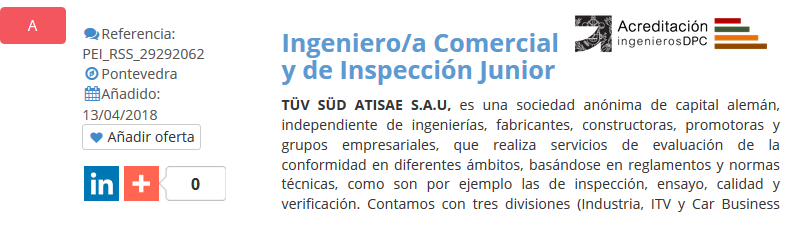 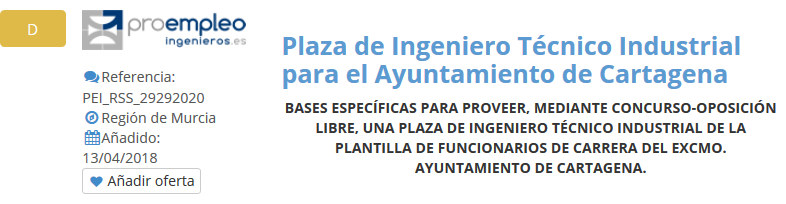 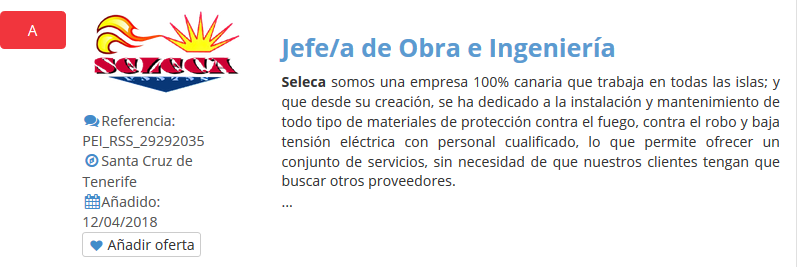 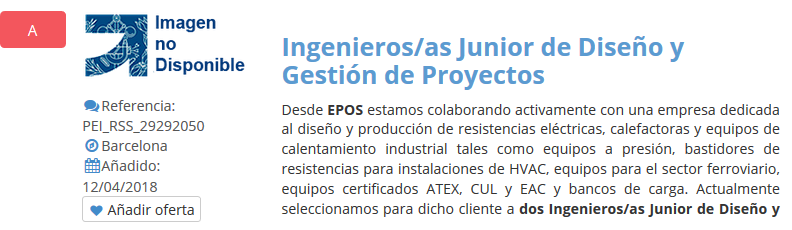 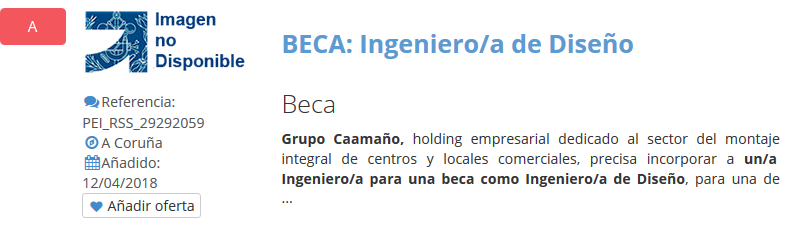 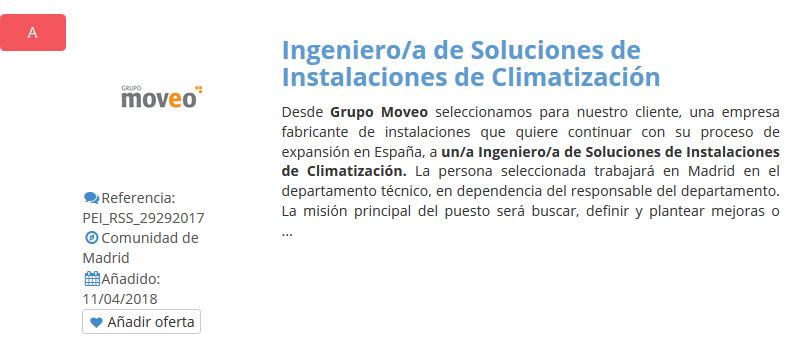 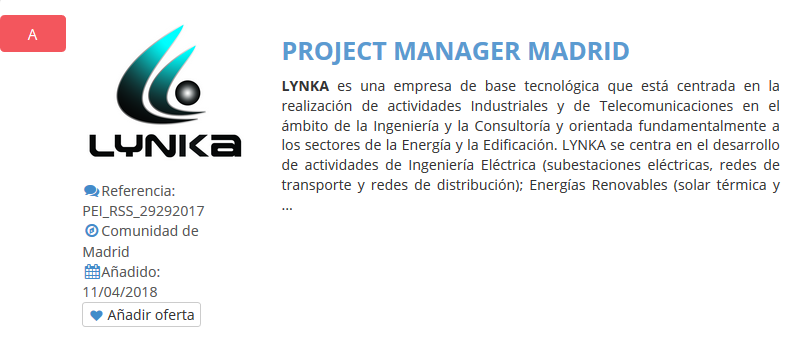 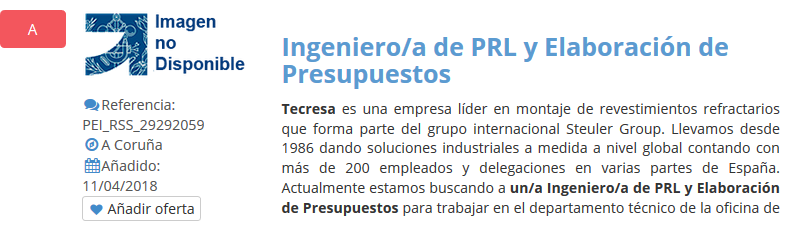 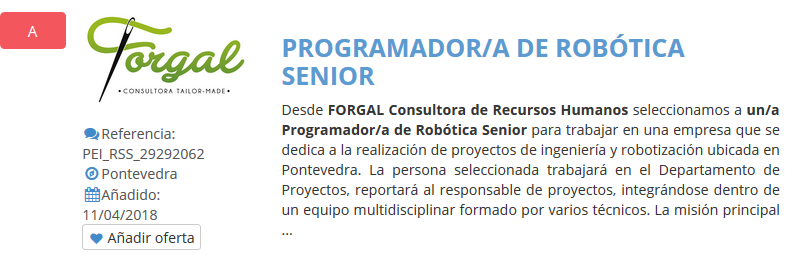 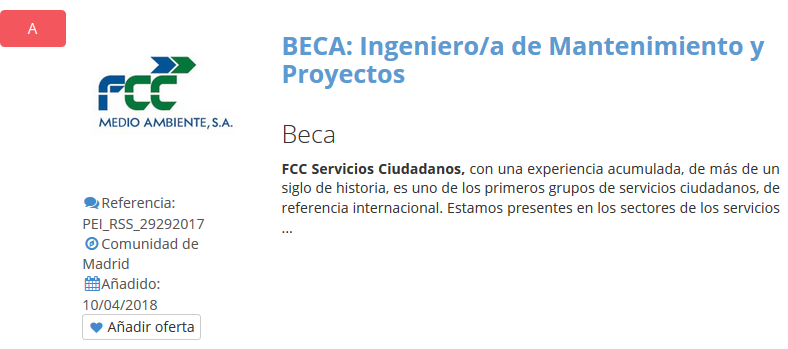 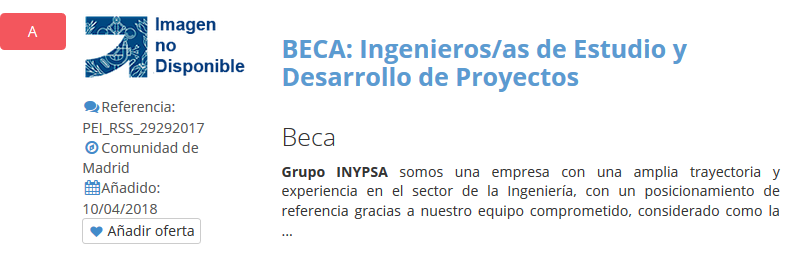 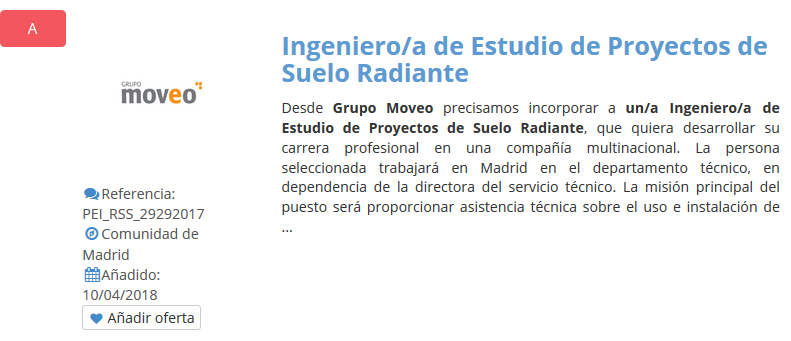 